TELA COM SUJEIRA AO ACESSAR PROGRAMA 1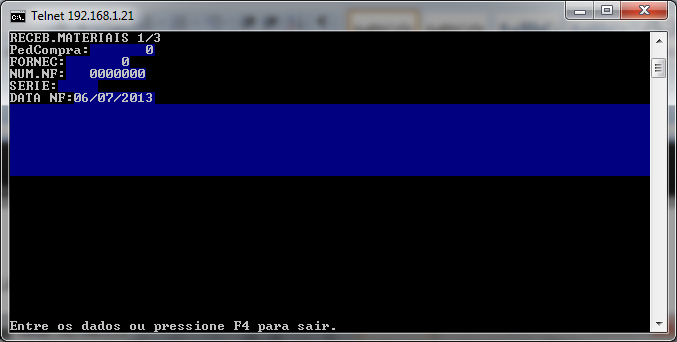 AO RETORNAR AO MENU – sujeira continua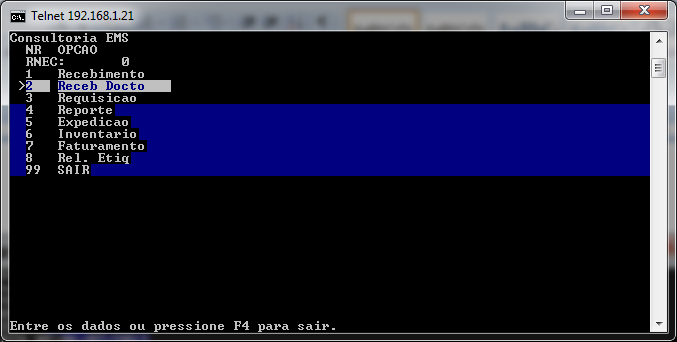 PROGRAMA 2 TELA COM SUJEIRA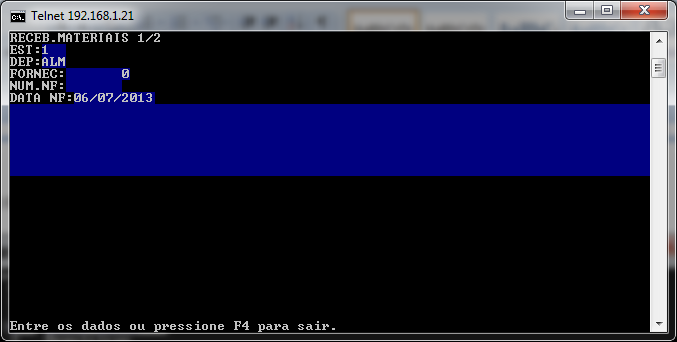 AO RETORNAR A SUJEIRA MANTEM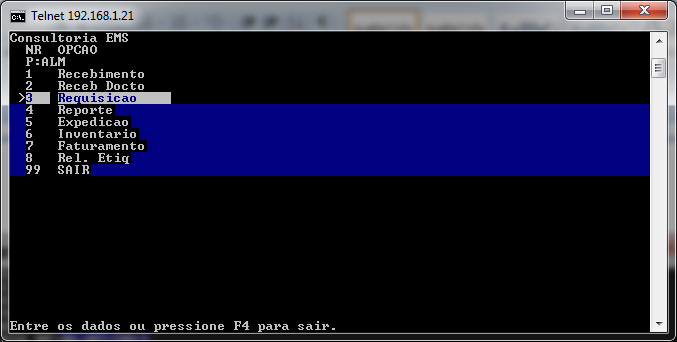 PROGRAMA 3 PARECE LIMPAR A SUJEIRA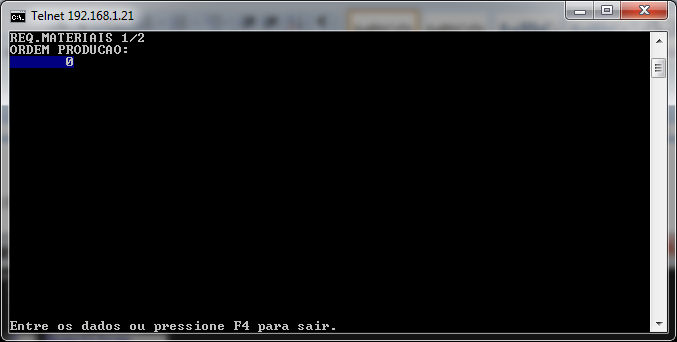 AO RETORNAR O MENU ESTÁ LIMPO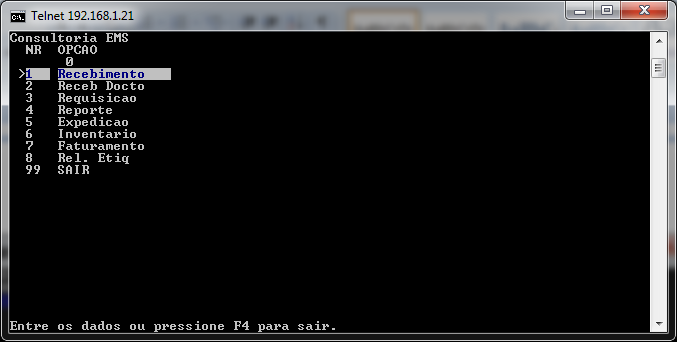 PROGRAMA 5 SEM SUJEIRA TB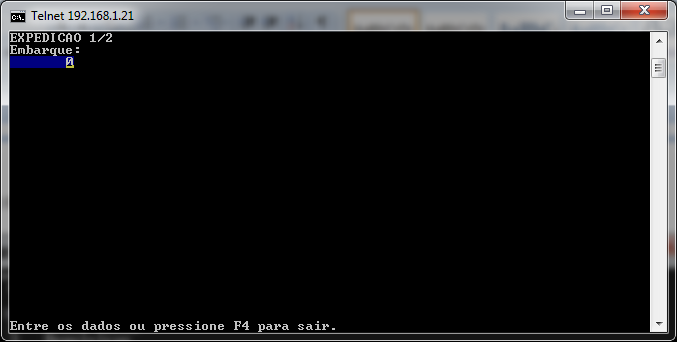 PROGRAMA 6 SUJEIRA TOTAL EM 2 FASES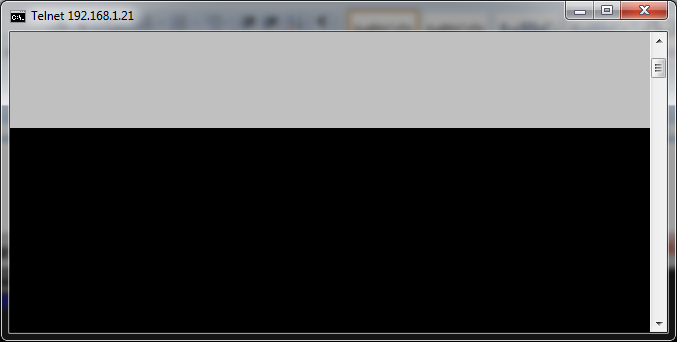 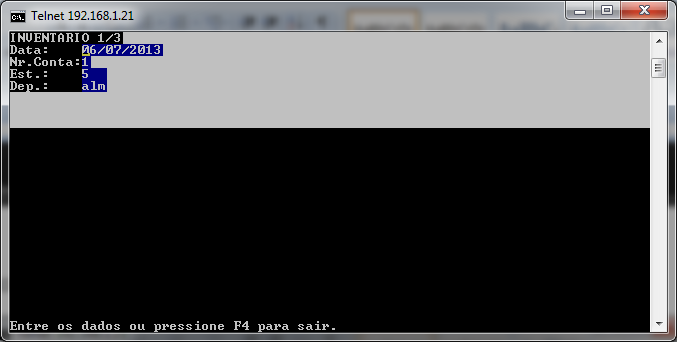 AO RETORNAR SUJEIRA PIOROU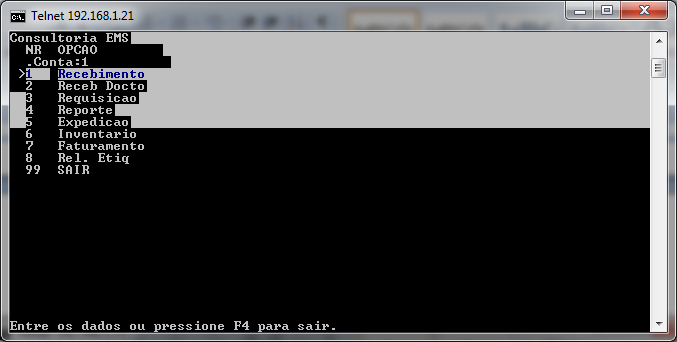 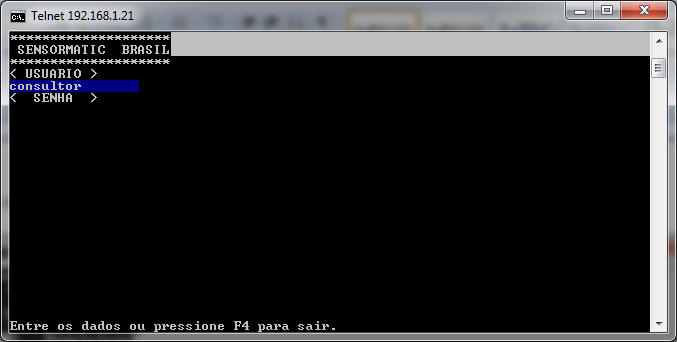 